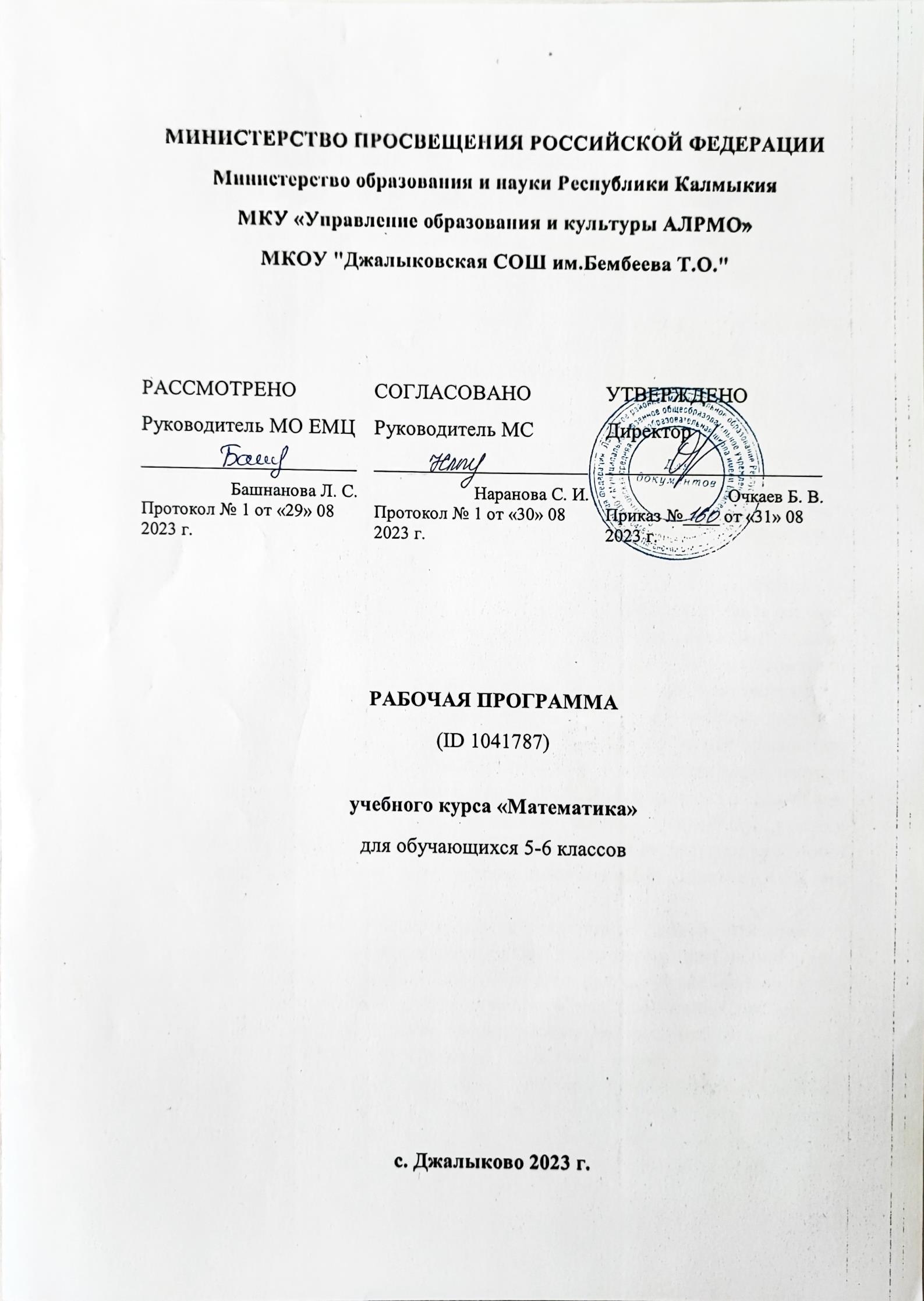 ПОЯСНИТЕЛЬНАЯ ЗАПИСКАПриоритетными целями обучения математике в 5–6 классах являются:продолжение формирования основных математических понятий (число, величина, геометрическая фигура), обеспечивающих преемственность и перспективность математического образования обучающихся;развитие интеллектуальных и творческих способностей обучающихся, познавательной активности, исследовательских умений, интереса к изучению математики;подведение обучающихся на доступном для них уровне к осознанию взаимосвязи математики и окружающего мира;формирование функциональной математической грамотности: умения распознавать математические объекты в реальных жизненных ситуациях, применять освоенные умения для решения практико-ориентированных задач, интерпретировать полученные результаты и оценивать их на соответствие практической ситуации.Основные линии содержания курса математики в 5–6 классах – арифметическая и геометрическая, которые развиваются параллельно, каждая в соответствии с собственной логикой, однако, не независимо одна от другой, а в тесном контакте и взаимодействии. Также в курсе математики происходит знакомство с элементами алгебры и описательной статистики.Изучение арифметического материала начинается со систематизации и развития знаний о натуральных числах, полученных на уровне начального общего образования. При этом совершенствование вычислительной техники и формирование новых теоретических знаний сочетается с развитием вычислительной культуры, в частности с обучением простейшим приёмам прикидки и оценки результатов вычислений. Изучение натуральных чисел продолжается в 6 классе знакомством с начальными понятиями теории делимости.Начало изучения обыкновенных и десятичных дробей отнесено к 5 классу. Это первый этап в освоении дробей, когда происходит знакомство с основными идеями, понятиями темы. При этом рассмотрение обыкновенных дробей в полном объёме предшествует изучению десятичных дробей, что целесообразно с точки зрения логики изложения числовой линии, когда правила действий с десятичными дробями можно обосновать уже известными алгоритмами выполнения действий с обыкновенными дробями. Знакомство с десятичными дробями расширит возможности для понимания обучающимися прикладного применения новой записи при изучении других предметов и при практическом использовании. К 6 классу отнесён второй этап в изучении дробей, где происходит совершенствование навыков сравнения и преобразования дробей, освоение новых вычислительных алгоритмов, оттачивание техники вычислений, в том числе значений выражений, содержащих и обыкновенные, и десятичные дроби, установление связей между ними, рассмотрение приёмов решения задач на дроби. В начале 6 класса происходит знакомство с понятием процента.Особенностью изучения положительных и отрицательных чисел является то, что они также могут рассматриваться в несколько этапов. В 6 классе в начале изучения темы «Положительные и отрицательные числа» выделяется подтема «Целые числа», в рамках которой знакомство с отрицательными числами и действиями с положительными и отрицательными числами происходит на основе содержательного подхода. Это позволяет на доступном уровне познакомить обучающихся практически со всеми основными понятиями темы, в том числе и с правилами знаков при выполнении арифметических действий. Изучение рациональных чисел на этом не закончится, а будет продолжено в курсе алгебры 7 класса.При обучении решению текстовых задач в 5–6 классах используются арифметические приёмы решения. При отработке вычислительных навыков в 5–6 классах рассматриваются текстовые задачи следующих видов: задачи на движение, на части, на покупки, на работу и производительность, на проценты, на отношения и пропорции. Обучающиеся знакомятся с приёмами решения задач перебором возможных вариантов, учатся работать с информацией, представленной в форме таблиц или диаграмм.В программе учебного курса «Математика» предусмотрено формирование пропедевтических алгебраических представлений. Буква как символ некоторого числа в зависимости от математического контекста вводится постепенно. Буквенная символика широко используется прежде всего для записи общих утверждений и предложений, формул, в частности для вычисления геометрических величин, в качестве «заместителя» числа.В программе учебного курса «Математика» представлена наглядная геометрия, направленная на развитие образного мышления, пространственного воображения, изобразительных умений. Это важный этап в изучении геометрии, который осуществляется на наглядно-практическом уровне, опирается на наглядно-образное мышление обучающихся. Большая роль отводится практической деятельности, опыту, эксперименту, моделированию. Обучающиеся знакомятся с геометрическими фигурами на плоскости и в пространстве, с их простейшими конфигурациями, учатся изображать их на нелинованной и клетчатой бумаге, рассматривают их простейшие свойства. В процессе изучения наглядной геометрии знания, полученные обучающимися на уровне начального общего образования, систематизируются и расширяются.Согласно учебному плану в 5–6 классах изучается интегрированный предмет «Математика», который включает арифметический материал и наглядную геометрию, а также пропедевтические сведения из алгебры, элементы логики и начала описательной статистики.‌На изучение учебного курса «Математика» отводится 340 часов: в 5 классе – 170 часов (5 часов в неделю), в 6 классе – 170 часов (5 часов в неделю).‌‌‌СОДЕРЖАНИЕ ОБУЧЕНИЯ 5 КЛАССНатуральные числа и нульНатуральное число. Ряд натуральных чисел. Число 0. Изображение натуральных чисел точками на координатной (числовой) прямой.Позиционная система счисления. Римская нумерация как пример непозиционной системы счисления. Десятичная система счисления.Сравнение натуральных чисел, сравнение натуральных чисел с нулём. Способы сравнения. Округление натуральных чисел.Сложение натуральных чисел, свойство нуля при сложении. Вычитание как действие, обратное сложению. Умножение натуральных чисел, свойства нуля и единицы при умножении. Деление как действие, обратное умножению. Компоненты действий, связь между ними. Проверка результата арифметического действия. Переместительное и сочетательное свойства (законы) сложения и умножения, распределительное свойство (закон) умножения.Использование букв для обозначения неизвестного компонента и записи свойств арифметических действий.Делители и кратные числа, разложение на множители. Простые и составные числа. Признаки делимости на 2, 5, 10, 3, 9. Деление с остатком.Степень с натуральным показателем. Запись числа в виде суммы разрядных слагаемых.Числовое выражение. Вычисление значений числовых выражений, порядок выполнения действий. Использование при вычислениях переместительного и сочетательного свойств (законов) сложения и умножения, распределительного свойства умножения.ДробиПредставление о дроби как способе записи части величины. Обыкновенные дроби. Правильные и неправильные дроби. Смешанная дробь, представление смешанной дроби в виде неправильной дроби и выделение целой части числа из неправильной дроби. Изображение дробей точками на числовой прямой. Основное свойство дроби. Сокращение дробей. Приведение дроби к новому знаменателю. Сравнение дробей.Сложение и вычитание дробей. Умножение и деление дробей, взаимно обратные дроби. Нахождение части целого и целого по его части.Десятичная запись дробей. Представление десятичной дроби в виде обыкновенной. Изображение десятичных дробей точками на числовой прямой. Сравнение десятичных дробей.Арифметические действия с десятичными дробями. Округление десятичных дробей.Решение текстовых задачРешение текстовых задач арифметическим способом. Решение логических задач. Решение задач перебором всех возможных вариантов. Использование при решении задач таблиц и схем.Решение задач, содержащих зависимости, связывающие величины: скорость, время, расстояние, цена, количество, стоимость. Единицы измерения: массы, объёма, цены, расстояния, времени, скорости. Связь между единицами измерения каждой величины.Решение основных задач на дроби.Представление данных в виде таблиц, столбчатых диаграмм.Наглядная геометрияНаглядные представления о фигурах на плоскости: точка, прямая, отрезок, луч, угол, ломаная, многоугольник, окружность, круг. Угол. Прямой, острый, тупой и развёрнутый углы.Длина отрезка, метрические единицы длины. Длина ломаной, периметр многоугольника. Измерение и построение углов с помощью транспортира.Наглядные представления о фигурах на плоскости: многоугольник, прямоугольник, квадрат, треугольник, о равенстве фигур.Изображение фигур, в том числе на клетчатой бумаге. Построение конфигураций из частей прямой, окружности на нелинованной и клетчатой бумаге. Использование свойств сторон и углов прямоугольника, квадрата.Площадь прямоугольника и многоугольников, составленных из прямоугольников, в том числе фигур, изображённых на клетчатой бумаге. Единицы измерения площади.Наглядные представления о пространственных фигурах: прямоугольный параллелепипед, куб, многогранники. Изображение простейших многогранников. Развёртки куба и параллелепипеда. Создание моделей многогранников (из бумаги, проволоки, пластилина и других материалов).Объём прямоугольного параллелепипеда, куба. Единицы измерения объёма.6 КЛАССНатуральные числаАрифметические действия с многозначными натуральными числами. Числовые выражения, порядок действий, использование скобок. Использование при вычислениях переместительного и сочетательного свойств сложения и умножения, распределительного свойства умножения. Округление натуральных чисел. Делители и кратные числа, наибольший общий делитель и наименьшее общее кратное. Делимость суммы и произведения. Деление с остатком.ДробиОбыкновенная дробь, основное свойство дроби, сокращение дробей. Сравнение и упорядочивание дробей. Решение задач на нахождение части от целого и целого по его части. Дробное число как результат деления. Представление десятичной дроби в виде обыкновенной дроби и возможность представления обыкновенной дроби в виде десятичной. Десятичные дроби и метрическая система мер. Арифметические действия и числовые выражения с обыкновенными и десятичными дробями.Отношение. Деление в данном отношении. Масштаб, пропорция. Применение пропорций при решении задач.Понятие процента. Вычисление процента от величины и величины по её проценту. Выражение процентов десятичными дробями. Решение задач на проценты. Выражение отношения величин в процентах.Положительные и отрицательные числаПоложительные и отрицательные числа. Целые числа. Модуль числа, геометрическая интерпретация модуля числа. Изображение чисел на координатной прямой. Числовые промежутки. Сравнение чисел. Арифметические действия с положительными и отрицательными числами.Прямоугольная система координат на плоскости. Координаты точки на плоскости, абсцисса и ордината. Построение точек и фигур на координатной плоскости.Буквенные выраженияПрименение букв для записи математических выражений и предложений. Свойства арифметических действий. Буквенные выражения и числовые подстановки. Буквенные равенства, нахождение неизвестного компонента. Формулы, формулы периметра и площади прямоугольника, квадрата, объёма параллелепипеда и куба.Решение текстовых задачРешение текстовых задач арифметическим способом. Решение логических задач. Решение задач перебором всех возможных вариантов.Решение задач, содержащих зависимости, связывающих величины: скорость, время, расстояние, цена, количество, стоимость, производительность, время, объём работы. Единицы измерения: массы, стоимости, расстояния, времени, скорости. Связь между единицами измерения каждой величины.Решение задач, связанных с отношением, пропорциональностью величин, процентами; решение основных задач на дроби и проценты.Оценка и прикидка, округление результата. Составление буквенных выражений по условию задачи.Представление данных с помощью таблиц и диаграмм. Столбчатые диаграммы: чтение и построение. Чтение круговых диаграмм.Наглядная геометрияНаглядные представления о фигурах на плоскости: точка, прямая, отрезок, луч, угол, ломаная, многоугольник, четырёхугольник, треугольник, окружность, круг.Взаимное расположение двух прямых на плоскости, параллельные прямые, перпендикулярные прямые. Измерение расстояний: между двумя точками, от точки до прямой, длина маршрута на квадратной сетке.Измерение и построение углов с помощью транспортира. Виды треугольников: остроугольный, прямоугольный, тупоугольный, равнобедренный, равносторонний. Четырёхугольник, примеры четырёхугольников. Прямоугольник, квадрат: использование свойств сторон, углов, диагоналей. Изображение геометрических фигур на нелинованной бумаге с использованием циркуля, линейки, угольника, транспортира. Построения на клетчатой бумаге.Периметр многоугольника. Понятие площади фигуры, единицы измерения площади. Приближённое измерение площади фигур, в том числе на квадратной сетке. Приближённое измерение длины окружности, площади круга.Симметрия: центральная, осевая и зеркальная симметрии.Построение симметричных фигур.Наглядные представления о пространственных фигурах: параллелепипед, куб, призма, пирамида, конус, цилиндр, шар и сфера. Изображение пространственных фигур. Примеры развёрток многогранников, цилиндра и конуса. Создание моделей пространственных фигур (из бумаги, проволоки, пластилина и других материалов).Понятие объёма, единицы измерения объёма. Объём прямоугольного параллелепипеда, куба.ПЛАНИРУЕМЫЕ РЕЗУЛЬТАТЫ ОСВОЕНИЯ ПРОГРАММЫ УЧЕБНОГО КУРСА «МАТЕМАТИКА» НА УРОВНЕ ОСНОВНОГО ОБЩЕГО ОБРАЗОВАНИЯЛИЧНОСТНЫЕ РЕЗУЛЬТАТЫЛичностные результаты освоения программы учебного курса «Математика» характеризуются:1) патриотическое воспитание:проявлением интереса к прошлому и настоящему российской математики, ценностным отношением к достижениям российских математиков и российской математической школы, к использованию этих достижений в других науках и прикладных сферах;2) гражданское и духовно-нравственное воспитание:готовностью к выполнению обязанностей гражданина и реализации его прав, представлением о математических основах функционирования различных структур, явлений, процедур гражданского общества (например, выборы, опросы), готовностью к обсуждению этических проблем, связанных с практическим применением достижений науки, осознанием важности морально-этических принципов в деятельности учёного;3) трудовое воспитание:установкой на активное участие в решении практических задач математической направленности, осознанием важности математического образования на протяжении всей жизни для успешной профессиональной деятельности и развитием необходимых умений, осознанным выбором и построением индивидуальной траектории образования и жизненных планов с учётом личных интересов и общественных потребностей;4) эстетическое воспитание:способностью к эмоциональному и эстетическому восприятию математических объектов, задач, решений, рассуждений, умению видеть математические закономерности в искусстве;5) ценности научного познания:ориентацией в деятельности на современную систему научных представлений об основных закономерностях развития человека, природы и общества, пониманием математической науки как сферы человеческой деятельности, этапов её развития и значимости для развития цивилизации, овладением языком математики и математической культурой как средством познания мира, овладением простейшими навыками исследовательской деятельности;6) физическое воспитание, формирование культуры здоровья и эмоционального благополучия:готовностью применять математические знания в интересах своего здоровья, ведения здорового образа жизни (здоровое питание, сбалансированный режим занятий и отдыха, регулярная физическая активность), сформированностью навыка рефлексии, признанием своего права на ошибку и такого же права другого человека;7) экологическое воспитание:ориентацией на применение математических знаний для решения задач в области сохранности окружающей среды, планирования поступков и оценки их возможных последствий для окружающей среды, осознанием глобального характера экологических проблем и путей их решения;8) адаптация к изменяющимся условиям социальной и природной среды:готовностью к действиям в условиях неопределённости, повышению уровня своей компетентности через практическую деятельность, в том числе умение учиться у других людей, приобретать в совместной деятельности новые знания, навыки и компетенции из опыта других;необходимостью в формировании новых знаний, в том числе формулировать идеи, понятия, гипотезы об объектах и явлениях, в том числе ранее неизвестных, осознавать дефициты собственных знаний и компетентностей, планировать своё развитие;способностью осознавать стрессовую ситуацию, воспринимать стрессовую ситуацию как вызов, требующий контрмер, корректировать принимаемые решения и действия, формулировать и оценивать риски и последствия, формировать опыт.МЕТАПРЕДМЕТНЫЕ РЕЗУЛЬТАТЫПознавательные универсальные учебные действияБазовые логические действия:выявлять и характеризовать существенные признаки математических объектов, понятий, отношений между понятиями, формулировать определения понятий, устанавливать существенный признак классификации, основания для обобщения и сравнения, критерии проводимого анализа;воспринимать, формулировать и преобразовывать суждения: утвердительные и отрицательные, единичные, частные и общие, условные;выявлять математические закономерности, взаимосвязи и противоречия в фактах, данных, наблюдениях и утверждениях, предлагать критерии для выявления закономерностей и противоречий;делать выводы с использованием законов логики, дедуктивных и индуктивных умозаключений, умозаключений по аналогии;разбирать доказательства математических утверждений (прямые и от противного), проводить самостоятельно несложные доказательства математических фактов, выстраивать аргументацию, приводить примеры и контрпримеры, обосновывать собственные рассуждения;выбирать способ решения учебной задачи (сравнивать несколько вариантов решения, выбирать наиболее подходящий с учётом самостоятельно выделенных критериев).Базовые исследовательские действия:использовать вопросы как исследовательский инструмент познания, формулировать вопросы, фиксирующие противоречие, проблему, самостоятельно устанавливать искомое и данное, формировать гипотезу, аргументировать свою позицию, мнение;проводить по самостоятельно составленному плану несложный эксперимент, небольшое исследование по установлению особенностей математического объекта, зависимостей объектов между собой;самостоятельно формулировать обобщения и выводы по результатам проведённого наблюдения, исследования, оценивать достоверность полученных результатов, выводов и обобщений;прогнозировать возможное развитие процесса, а также выдвигать предположения о его развитии в новых условиях.Работа с информацией:выявлять недостаточность и избыточность информации, данных, необходимых для решения задачи;выбирать, анализировать, систематизировать и интерпретировать информацию различных видов и форм представления;выбирать форму представления информации и иллюстрировать решаемые задачи схемами, диаграммами, иной графикой и их комбинациями;оценивать надёжность информации по критериям, предложенным учителем или сформулированным самостоятельно.Коммуникативные универсальные учебные действия:воспринимать и формулировать суждения в соответствии с условиями и целями общения, ясно, точно, грамотно выражать свою точку зрения в устных и письменных текстах, давать пояснения по ходу решения задачи, комментировать полученный результат;в ходе обсуждения задавать вопросы по существу обсуждаемой темы, проблемы, решаемой задачи, высказывать идеи, нацеленные на поиск решения, сопоставлять свои суждения с суждениями других участников диалога, обнаруживать различие и сходство позиций, в корректной форме формулировать разногласия, свои возражения;представлять результаты решения задачи, эксперимента, исследования, проекта, самостоятельно выбирать формат выступления с учётом задач презентации и особенностей аудитории;понимать и использовать преимущества командной и индивидуальной работы при решении учебных математических задач; принимать цель совместной деятельности, планировать организацию совместной работы, распределять виды работ, договариваться, обсуждать процесс и результат работы, обобщать мнения нескольких людей;участвовать в групповых формах работы (обсуждения, обмен мнениями, мозговые штурмы и другие), выполнять свою часть работы и координировать свои действия с другими членами команды, оценивать качество своего вклада в общий продукт по критериям, сформулированным участниками взаимодействия.Регулятивные универсальные учебные действияСамоорганизация:самостоятельно составлять план, алгоритм решения задачи (или его часть), выбирать способ решения с учётом имеющихся ресурсов и собственных возможностей, аргументировать и корректировать варианты решений с учётом новой информации.Самоконтроль, эмоциональный интеллект:владеть способами самопроверки, самоконтроля процесса и результата решения математической задачи;предвидеть трудности, которые могут возникнуть при решении задачи, вносить коррективы в деятельность на основе новых обстоятельств, найденных ошибок, выявленных трудностей;оценивать соответствие результата деятельности поставленной цели и условиям, объяснять причины достижения или недостижения цели, находить ошибку, давать оценку приобретённому опыту.ПРЕДМЕТНЫЕ РЕЗУЛЬТАТЫ К концу обучения в 5 классе обучающийся получит следующие предметные результаты:Числа и вычисленияПонимать и правильно употреблять термины, связанные с натуральными числами, обыкновенными и десятичными дробями.Сравнивать и упорядочивать натуральные числа, сравнивать в простейших случаях обыкновенные дроби, десятичные дроби.Соотносить точку на координатной (числовой) прямой с соответствующим ей числом и изображать натуральные числа точками на координатной (числовой) прямой.Выполнять арифметические действия с натуральными числами, с обыкновенными дробями в простейших случаях.Выполнять проверку, прикидку результата вычислений.Округлять натуральные числа.Решение текстовых задачРешать текстовые задачи арифметическим способом и с помощью организованного конечного перебора всех возможных вариантов.Решать задачи, содержащие зависимости, связывающие величины: скорость, время, расстояние, цена, количество, стоимость.Использовать краткие записи, схемы, таблицы, обозначения при решении задач.Пользоваться основными единицами измерения: цены, массы, расстояния, времени, скорости, выражать одни единицы величины через другие.Извлекать, анализировать, оценивать информацию, представленную в таблице, на столбчатой диаграмме, интерпретировать представленные данные, использовать данные при решении задач.Наглядная геометрияПользоваться геометрическими понятиями: точка, прямая, отрезок, луч, угол, многоугольник, окружность, круг.Приводить примеры объектов окружающего мира, имеющих форму изученных геометрических фигур.Использовать терминологию, связанную с углами: вершина, сторона, с многоугольниками: угол, вершина, сторона, диагональ, с окружностью: радиус, диаметр, центр.Изображать изученные геометрические фигуры на нелинованной и клетчатой бумаге с помощью циркуля и линейки.Находить длины отрезков непосредственным измерением с помощью линейки, строить отрезки заданной длины; строить окружность заданного радиуса.Использовать свойства сторон и углов прямоугольника, квадрата для их построения, вычисления площади и периметра.Вычислять периметр и площадь квадрата, прямоугольника, фигур, составленных из прямоугольников, в том числе фигур, изображённых на клетчатой бумаге.Пользоваться основными метрическими единицами измерения длины, площади; выражать одни единицы величины через другие.Распознавать параллелепипед, куб, использовать терминологию: вершина, ребро, грань, измерения, находить измерения параллелепипеда, куба.Вычислять объём куба, параллелепипеда по заданным измерениям, пользоваться единицами измерения объёма.Решать несложные задачи на измерение геометрических величин в практических ситуациях.К концу обучения в 6 классе обучающийся получит следующие предметные результаты:Числа и вычисленияЗнать и понимать термины, связанные с различными видами чисел и способами их записи, переходить (если это возможно) от одной формы записи числа к другой.Сравнивать и упорядочивать целые числа, обыкновенные и десятичные дроби, сравнивать числа одного и разных знаков.Выполнять, сочетая устные и письменные приёмы, арифметические действия с натуральными и целыми числами, обыкновенными и десятичными дробями, положительными и отрицательными числами.Вычислять значения числовых выражений, выполнять прикидку и оценку результата вычислений, выполнять преобразования числовых выражений на основе свойств арифметических действий.Соотносить точку на координатной прямой с соответствующим ей числом и изображать числа точками на координатной прямой, находить модуль числа. Соотносить точки в прямоугольной системе координат с координатами этой точки.Округлять целые числа и десятичные дроби, находить приближения чисел.Числовые и буквенные выраженияПонимать и употреблять термины, связанные с записью степени числа, находить квадрат и куб числа, вычислять значения числовых выражений, содержащих степени.Пользоваться признаками делимости, раскладывать натуральные числа на простые множители.Пользоваться масштабом, составлять пропорции и отношения. Использовать буквы для обозначения чисел при записи математических выражений, составлять буквенные выражения и формулы, находить значения буквенных выражений, осуществляя необходимые подстановки и преобразования.Находить неизвестный компонент равенства.Решение текстовых задачРешать многошаговые текстовые задачи арифметическим способом.Решать задачи, связанные с отношением, пропорциональностью величин, процентами, решать три основные задачи на дроби и проценты.Решать задачи, содержащие зависимости, связывающие величины: скорость, время, расстояние, цена, количество, стоимость, производительность, время, объём работы, используя арифметические действия, оценку, прикидку, пользоваться единицами измерения соответствующих величин.Составлять буквенные выражения по условию задачи.Извлекать информацию, представленную в таблицах, на линейной, столбчатой или круговой диаграммах, интерпретировать представленные данные, использовать данные при решении задач.Представлять информацию с помощью таблиц, линейной и столбчатой диаграмм.Наглядная геометрияПриводить примеры объектов окружающего мира, имеющих форму изученных геометрических плоских и пространственных фигур, примеры равных и симметричных фигур.Изображать с помощью циркуля, линейки, транспортира на нелинованной и клетчатой бумаге изученные плоские геометрические фигуры и конфигурации, симметричные фигуры.Пользоваться геометрическими понятиями: равенство фигур, симметрия, использовать терминологию, связанную с симметрией: ось симметрии, центр симметрии.Находить величины углов измерением с помощью транспортира, строить углы заданной величины, пользоваться при решении задач градусной мерой углов, распознавать на чертежах острый, прямой, развёрнутый и тупой углы.Вычислять длину ломаной, периметр многоугольника, пользоваться единицами измерения длины, выражать одни единицы измерения длины через другие.Находить, используя чертёжные инструменты, расстояния: между двумя точками, от точки до прямой, длину пути на квадратной сетке.Вычислять площадь фигур, составленных из прямоугольников, использовать разбиение на прямоугольники, на равные фигуры, достраивание до прямоугольника, пользоваться основными единицами измерения площади, выражать одни единицы измерения площади через другие.Распознавать на моделях и изображениях пирамиду, конус, цилиндр, использовать терминологию: вершина, ребро, грань, основание, развёртка.Изображать на клетчатой бумаге прямоугольный параллелепипед.Вычислять объём прямоугольного параллелепипеда, куба, пользоваться основными единицами измерения объёма; Решать несложные задачи на нахождение геометрических величин в практических ситуациях. ТЕМАТИЧЕСКОЕ ПЛАНИРОВАНИЕ  5 КЛАСС  6 КЛАСС  ПОУРОЧНОЕ ПЛАНИРОВАНИЕ  5 КЛАСС  6 КЛАСС УЧЕБНО-МЕТОДИЧЕСКОЕ ОБЕСПЕЧЕНИЕ ОБРАЗОВАТЕЛЬНОГО ПРОЦЕССАОБЯЗАТЕЛЬНЫЕ УЧЕБНЫЕ МАТЕРИАЛЫ ДЛЯ УЧЕНИКА​‌• Математика: 5-й класс: базовый уровень: учебник: в 2 частях, 5 класс/ Виленкин Н.Я., Жохов В.И., Чесноков А.С. и другие, Акционерное общество «Издательство «Просвещение»
 • Математика (в 2 частях), 6 класс/ Виленкин Н.Я., Жохов В.И., Чесноков А.С., Александрова Л.А., Шварцбурд С.И., Акционерное общество «Издательство «Просвещение»‌​​‌‌​МЕТОДИЧЕСКИЕ МАТЕРИАЛЫ ДЛЯ УЧИТЕЛЯ​‌‌​ЦИФРОВЫЕ ОБРАЗОВАТЕЛЬНЫЕ РЕСУРСЫ И РЕСУРСЫ СЕТИ ИНТЕРНЕТ​​‌Библиотека ЦОК:
 https://lesson.academy-content.myschool.edu.ru/02.1/05
 https://lesson.academy-content.myschool.edu.ru/02.1/06‌​№ п/п Наименование разделов и тем программы Количество часовКоличество часовКоличество часовЭлектронные (цифровые) образовательные ресурсы № п/п Наименование разделов и тем программы Всего Контрольные работы Практические работы Электронные (цифровые) образовательные ресурсы 1Натуральные числа. Действия с натуральными числами 31  3 Библиотека ЦОК https://m.edsoo.ru/7f4131ce2Наглядная геометрия. Линии на плоскости 29  3 Библиотека ЦОК https://m.edsoo.ru/7f4131ce3Обыкновенные дроби 10  1 Библиотека ЦОК https://m.edsoo.ru/7f4131ce4Наглядная геометрия. Многоугольники 45  4 Библиотека ЦОК https://m.edsoo.ru/7f4131ce5Десятичные дроби 32  2 Библиотека ЦОК https://m.edsoo.ru/7f4131ce6Наглядная геометрия. Тела и фигуры в пространстве 10  1 Библиотека ЦОК https://m.edsoo.ru/7f4131ce7Повторение и обобщение 13  1 Библиотека ЦОК https://m.edsoo.ru/7f4131ceОБЩЕЕ КОЛИЧЕСТВО ЧАСОВ ПО ПРОГРАММЕОБЩЕЕ КОЛИЧЕСТВО ЧАСОВ ПО ПРОГРАММЕ 170  15  0 № п/п Наименование разделов и тем программы Количество часовКоличество часовКоличество часовЭлектронные (цифровые) образовательные ресурсы № п/п Наименование разделов и тем программы Всего Контрольные работы Практические работы Электронные (цифровые) образовательные ресурсы 1Натуральные числа 20  1 Библиотека ЦОК https://m.edsoo.ru/7f4147362Наглядная геометрия. Прямые на плоскости 22  2 Библиотека ЦОК https://m.edsoo.ru/7f4147363Дроби 32  3 Библиотека ЦОК https://m.edsoo.ru/7f4147364Наглядная геометрия. Симметрия 19  2 Библиотека ЦОК https://m.edsoo.ru/7f4147365Выражения с буквами 13  1 Библиотека ЦОК https://m.edsoo.ru/7f4147366Наглядная геометрия. Фигуры на плоскости 11  1 Библиотека ЦОК https://m.edsoo.ru/7f4147367Положительные и отрицательные числа 12  1 Библиотека ЦОК https://m.edsoo.ru/7f4147368Представление данных 15  2 Библиотека ЦОК https://m.edsoo.ru/7f4147369Наглядная геометрия. Фигуры в пространстве 13  1 Библиотека ЦОК https://m.edsoo.ru/7f41473610Повторение, обобщение, систематизация 13  1 Библиотека ЦОК https://m.edsoo.ru/7f414736ОБЩЕЕ КОЛИЧЕСТВО ЧАСОВ ПО ПРОГРАММЕОБЩЕЕ КОЛИЧЕСТВО ЧАСОВ ПО ПРОГРАММЕ 170  15  0 № п/п Тема урока Количество часовКоличество часовКоличество часовДата изучения Электронные цифровые образовательные ресурсы № п/п Тема урока Всего Контрольные работы Практические работы Дата изучения Электронные цифровые образовательные ресурсы 1Представление числовой информации в таблицах 1 2Цифры и числа 1 3Цифры и числа 1 4Отрезок и его длина. Ломаная. Многоугольник 1 5Отрезок и его длина. Ломаная. Многоугольник 1 6Отрезок и его длина. Ломаная. Многоугольник 1 7Плоскость, прямая, луч, угол 1 8Плоскость, прямая, луч, угол 1 9Шкалы и координатная прямая 1 10Шкалы и координатная прямая 1 11Шкалы и координатная прямая 1 12Сравнение натуральных чисел 1 13Сравнение натуральных чисел 1 14Представление числовой информации в столбчатых диаграммах 1 15Представление числовой информации в столбчатых диаграммах 1 16Контрольная работа № 1 1  1 17Действие сложения. Свойства сложения 1 18Действие сложения. Свойства сложения 1 19Действие сложения. Свойства сложения 1 20Действие вычитания. Свойства вычитания 1 21Действие вычитания. Свойства вычитания 1 22Действие вычитания. Свойства вычитания 1 23Контрольная работа № 2 1  1 24Числовые и буквенные выражения 1 25Числовые и буквенные выражения 1 26Числовые и буквенные выражения 1 27Числовые и буквенные выражения 1 28Уравнения 1 29Уравнения 1 30Уравнения 1 31Контрольная работа № 3 1  1 32Действие умножения. Свойства умножения 1 33Действие умножения. Свойства умножения 1 34Действие умножения. Свойства умножения 1 35Действие деления. Свойства деления 1 36Действие деления. Свойства деления 1 37Действие деления. Свойства деления 1 38Действие деления. Свойства деления 1 39Деление с остатком 1 40Деление с остатком 1 41Деление с остатком 1 42Контрольная работа № 4 1  1 43Упрощение выражений 1 44Упрощение выражений 1 45Упрощение выражений 1 46Упрощение выражений 1 47Порядок действий в вычислениях 1 48Порядок действий в вычислениях 1 49Порядок действий в вычислениях 1 50Степень с натуральным показателем 1 51Степень с натуральным показателем 1 52Контрольная работа № 5 1  1 53Делители и кратные 1 54Делители и кратные 1 55Делители и кратные 1 56Свойства и признаки делимости 1 57Свойства и признаки делимости 1 58Свойства и признаки делимости 1 59Свойства и признаки делимости 1 60Контрольная работа № 6 1  1 61Формулы 1 62Формулы 1 63Площадь. Формула площади прямоугольника 1 64Площадь. Формула площади прямоугольника 1 65Единицы измерения площадей 1 66Единицы измерения площадей 1 67Прямоугольный параллелепипед 1 68Объёмы. Объём прямоугольного параллелепипеда 1 69Объёмы. Объём прямоугольного параллелепипеда 1 70Контрольная работа № 7 1  1 71Окружность, круг, шар, цилиндр 1 72Окружность, круг, шар, цилиндр 1 73Доли и дроби. Изображение дробей на координатной прямой 1 74Доли и дроби. Изображение дробей на координатной прямой 1 75Доли и дроби. Изображение дробей на координатной прямой 1 76Сравнение дробей 1 77Сравнение дробей 1 78Сравнение дробей 1 79Правильные и неправильные дроби 1 80Правильные и неправильные дроби 1 81Контрольная работа № 8 1  1 82Сложение и вычитание дробей с одинаковыми знаменателями 1 83Сложение и вычитание дробей с одинаковыми знаменателями 1 84Деление натуральных чисел и дроби 1 85Деление натуральных чисел и дроби 1 86Смешанные числа 1 87Смешанные числа 1 88Смешанные числа 1 89Сложение и вычитание смешанных чисел 1 90Сложение и вычитание смешанных чисел 1 91Сложение и вычитание смешанных чисел 1 92Контрольная работа № 9 1  1 93Основное свойство дроби 1 94Основное свойство дроби 1 95Сокращение дробей 1 96Сокращение дробей 1 97Приведение дробей к общему знаменателю 1 98Приведение дробей к общему знаменателю 1 99Приведение дробей к общему знаменателю 1 100Сравнение, сложение и вычитание дробей с разными знаменателями 1 101Сравнение, сложение и вычитание дробей с разными знаменателями 1 102Сравнение, сложение и вычитание дробей с разными знаменателями 1 103Сравнение, сложение и вычитание дробей с разными знаменателями 1 104Контрольная работа № 10 1  1 105Умножение дробей 1 106Умножение дробей 1 107Нахождение части целого 1 108Нахождение части целого 1 109Нахождение части целого 1 110Деление дробей 1 111Деление дробей 1 112Нахождение целого по его части 1 113Нахождение целого по его части 1 114Нахождение целого по его части 1 115Контрольная работа № 11 1  1 116Десятичная запись дробей 1 117Десятичная запись дробей 1 118Сравнение десятичных дробей 1 119Сравнение десятичных дробей 1 120Сравнение десятичных дробей 1 121Сложение и вычитание десятичных дробей 1 122Сложение и вычитание десятичных дробей 1 123Сложение и вычитание десятичных дробей 1 124Сложение и вычитание десятичных дробей 1 125Округление чисел. Прикидка 1 126Округление чисел. Прикидка 1 127Контрольная работа № 12 1  1 128Умножение десятичной дроби на натуральное число 1 129Умножение десятичной дроби на натуральное число 1 130Умножение десятичной дроби на натуральное число 1 131Деление десятичной дроби на натуральное число 1 132Деление десятичной дроби на натуральное число 1 133Деление десятичной дроби на натуральное число 1 134Деление десятичной дроби на натуральное число 1 135Деление десятичной дроби на натуральное число 1 136Умножение на десятичную дробь 1 137Умножение на десятичную дробь 1 138Умножение на десятичную дробь 1 139Умножение на десятичную дробь 1 140Умножение на десятичную дробь 1 141Деление на десятичную дробь 1 142Деление на десятичную дробь 1 143Деление на десятичную дробь 1 144Деление на десятичную дробь 1 145Деление на десятичную дробь 1 146Деление на десятичную дробь 1 147Контрольная работа № 13 1  1 148Калькулятор 1 149Калькулятор 1 150Виды углов. Чертёжный треугольник 1 151Виды углов. Чертёжный треугольник 1 152Виды углов. Чертёжный треугольник 1 153Виды углов. Чертёжный треугольник 1 154Измерение углов. Транспортир 1 155Измерение углов. Транспортир 1 156Измерение углов. Транспортир 1 157Контрольная работа № 14 1  1 158Повторение основных понятий и методов курса 5 класса, обобщение и систематизация знаний 1 159Повторение основных понятий и методов курса 5 класса, обобщение и систематизация знаний 1 160Повторение основных понятий и методов курса 5 класса, обобщение и систематизация знаний 1 161Повторение основных понятий и методов курса 5 класса, обобщение и систематизация знаний 1 162Повторение основных понятий и методов курса 5 класса, обобщение и систематизация знаний 1 163Повторение основных понятий и методов курса 5 класса, обобщение и систематизация знаний 1 164Повторение основных понятий и методов курса 5 класса, обобщение и систематизация знаний 1 165Повторение основных понятий и методов курса 5 класса, обобщение и систематизация знаний 1 166Повторение основных понятий и методов курса 5 класса, обобщение и систематизация знаний 1 167Повторение основных понятий и методов курса 5 класса, обобщение и систематизация знаний 1 168Повторение основных понятий и методов курса 5 класса, обобщение и систематизация знаний 1 169Итоговая контрольная работа № 15 1  1 170Повторение основных понятий и методов курса 5 класса, обобщение и систематизация знаний 1 ОБЩЕЕ КОЛИЧЕСТВО ЧАСОВ ПО ПРОГРАММЕОБЩЕЕ КОЛИЧЕСТВО ЧАСОВ ПО ПРОГРАММЕ 170  15  0 № п/п Тема урока Количество часовКоличество часовКоличество часовДата изучения Электронные цифровые образовательные ресурсы № п/п Тема урока Всего Контрольные работы Практические работы Дата изучения Электронные цифровые образовательные ресурсы 1Делители и кратные 1 2Делители и кратные 1 3Признаки делимости на 10, на 5 и на 2 1 4Признаки делимости на 10, на 5 и на 2 1 5Признаки делимости на 10, на 5 и на 2 1 6Признаки делимости на 9 и на 3 1 7Признаки делимости на 9 и на 3 1 8Признаки делимости на 9 и на 3 1 9Простые и составные числа 1 10Простые и составные числа 1 11Разложение на простые множители 1 12Разложение на простые множители 1 13Наибольший общий делитель. Взаимно простые числа 1 14Наибольший общий делитель. Взаимно простые числа 1 15Наибольший общий делитель. Взаимно простые числа 1 16Наименьшее общее кратное 1 17Наименьшее общее кратное 1 18Наименьшее общее кратное 1 19Наименьшее общее кратное 1 20Контрольная работа № 1 1  1 21Основное свойство дроби 1 22Основное свойство дроби 1 23Сокращение дробей 1 24Сокращение дробей 1 25Сокращение дробей 1 26Приведение дробей к общему знаменателю. Сравнение дробей 1 27Приведение дробей к общему знаменателю. Сравнение дробей 1 28Приведение дробей к общему знаменателю. Сравнение дробей 1 29Сравнение, сложение и вычитание дробей с разными знаменателями 1 30Сравнение, сложение и вычитание дробей с разными знаменателями 1 31Сравнение, сложение и вычитание дробей с разными знаменателями 1 32Сравнение, сложение и вычитание дробей с разными знаменателями 1 33Сравнение, сложение и вычитание дробей с разными знаменателями 1 34Сравнение, сложение и вычитание дробей с разными знаменателями 1 35Контрольная работа № 2 1  1 36Сложение и вычитание смешанных чисел 1 37Сложение и вычитание смешанных чисел 1 38Сложение и вычитание смешанных чисел 1 39Сложение и вычитание смешанных чисел 1 40Сложение и вычитание смешанных чисел 1 41Сложение и вычитание смешанных чисел 1 42Контрольная работа № 3 1  1 43Умножение дробей 1 44Умножение дробей 1 45Умножение дробей 1 46Умножение дробей 1 47Нахождение дроби от числа 1 48Нахождение дроби от числа 1 49Нахождение дроби от числа 1 50Нахождение дроби от числа 1 51Нахождение дроби от числа 1 52Применение распределительного свойства умножения 1 53Применение распределительного свойства умножения 1 54Применение распределительного свойства умножения 1 55Применение распределительного свойства умножения 1 56Применение распределительного свойства умножения 1 57Контрольная работа № 4 1  1 58Взаимно обратные числа 1 59Взаимно обратные числа 1 60Деление дробей 1 61Деление дробей 1 62Деление дробей 1 63Деление дробей 1 64Деление дробей 1 65Контрольная работа № 5 1  1 66Нахождение числа по значению его дроби 1 67Нахождение числа по значению его дроби 1 68Нахождение числа по значению его дроби 1 69Нахождение числа по значению его дроби 1 70Нахождение числа по значению его дроби 1 71Дробные выражения 1 72Дробные выражения 1 73Дробные выражения 1 74Контрольная работа № 6 1  1 75Отношения 1 76Отношения 1 77Отношения 1 78Отношения 1 79Отношения 1 80Пропорции 1 81Пропорции 1 82Пропорции 1 83Прямая и обратная пропорциональные зависимости 1 84Прямая и обратная пропорциональные зависимости 1 85Прямая и обратная пропорциональные зависимости 1 86Контрольная работа № 7 1  1 87Масштаб 1 88Масштаб 1 89Длина окружности. Площадь круга 1 90Длина окружности. Площадь круга 1 91Шар 1 92Шар 1 93Контрольная работа № 8 1  1 94Координаты на прямой 1 95Координаты на прямой 1 96Координаты на прямой 1 97Противоположные числа 1 98Противоположные числа 1 99Модуль числа 1 100Модуль числа 1 101Сравнение чисел 1 102Сравнение чисел 1 103Сравнение чисел 1 104Изменение величин 1 105Изменение величин 1 106Контрольная работа № 9 1  1 107Сложение чисел с помощью координатной прямой 1 108Сложение чисел с помощью координатной прямой 1 109Сложение отрицательных чисел 1 110Сложение отрицательных чисел 1 111Сложение чисел с разными знаками 1 112Сложение чисел с разными знаками 1 113Сложение чисел с разными знаками 1 114Вычитание 1 115Вычитание 1 116Вычитание 1 117Контрольная работа № 10 1  1 118Умножение 1 119Умножение 1 120Умножение 1 121Деление 1 122Деление 1 123Деление 1 124Рациональные числа 1 125Рациональные числа 1 126Контрольная работа № 11 1  1 127Свойства действий с рациональными числами 1 128Свойства действий с рациональными числами 1 129Свойства действий с рациональными числами 1 130Раскрытие скобок 1 131Раскрытие скобок 1 132Раскрытие скобок 1 133Раскрытие скобок 1 134Коэффициент 1 135Коэффициент 1 136Подобные слагаемые 1 137Подобные слагаемые 1 138Подобные слагаемые 1 139Контрольная работа № 12 1  1 140Решение уравнений 1 141Решение уравнений 1 142Решение уравнений 1 143Решение уравнений 1 144Контрольная работа № 13 1 1145Перпендикулярные прямые 1 146Перпендикулярные прямые 1 147Параллельные прямые 1 148Параллельные прямые 1 149Координатная плоскость 1 150Координатная плоскость 1 151Координатная плоскость 1 152Столбчатые диаграммы 1 153Столбчатые диаграммы 1 154Графики 1 155Графики 1 156Графики 1 157Контрольная работа № 14 1  1 158Повторение основных понятий и методов курсов 5 и 6 классов, обобщение и систематизация знаний 1 159Повторение основных понятий и методов курсов 5 и 6 классов, обобщение и систематизация знаний 1 160Повторение основных понятий и методов курсов 5 и 6 классов, обобщение и систематизация знаний 1 161Повторение основных понятий и методов курсов 5 и 6 классов, обобщение и систематизация знаний 1 162Повторение основных понятий и методов курсов 5 и 6 классов, обобщение и систематизация знаний 1 163Повторение основных понятий и методов курсов 5 и 6 классов, обобщение и систематизация знаний 1 164Повторение основных понятий и методов курсов 5 и 6 классов, обобщение и систематизация знанийКоординатная плоскость 1 165Повторение основных понятий и методов курсов 5 и 6 классов, обобщение и систематизация знаний 1 166Повторение основных понятий и методов курсов 5 и 6 классов, обобщение и систематизация знаний 1 167Повторение основных понятий и методов курсов 5 и 6 классов, обобщение и систематизация знаний 1 168Повторение основных понятий и методов курсов 5 и 6 классов, обобщение и систематизация знаний 1 169Итоговая контрольная работа № 15 1  1 170Повторение основных понятий и методов курсов 5 и 6 классов, обобщение и систематизация знаний 1 ОБЩЕЕ КОЛИЧЕСТВО ЧАСОВ ПО ПРОГРАММЕОБЩЕЕ КОЛИЧЕСТВО ЧАСОВ ПО ПРОГРАММЕ 170  15  0 